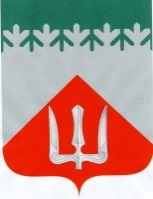 А Д М И Н И С Т Р А Ц И ЯВолховского муниципального районаЛенинградской  областиП О С Т А Н О В Л Е Н И Е    от 16 декабря 2021 г.                                                                              № 3606                                                 ВолховО перечне должностей муниципальной службы, замещение которых связано с коррупционными рискамиВ целях реализации Федерального закона от 25.12.2008 № 273-Ф3                         «О противодействии коррупции»  п о с т а н о в л я ю:1. Утвердить Перечень должностей муниципальной службы администрации Волховского муниципального района Ленинградской области                 и органов, входящих в структуру администрации, наделенных статусом юридического лица, замещение которых связано с коррупционными рисками, согласно приложению № 1 к настоящему постановлению.2. Утвердить Перечень должностных обязанностей муниципальных служащих, связанных с коррупционными рисками, согласно приложению № 2                к настоящему постановлению.3. Считать утратившим  силу постановление администрации Волховского муниципального района Ленинградской области от 21.12.2020 № 3984 «О перечне должностей муниципальной службы, замещение которых связано с коррупционными рисками».4. Контроль за исполнением постановления возложить на заместителя главы администрации по безопасности.Глава администрации                                                                               А.В. БрицунИсп. Цуник Юлия Викторовна, 8(81363) 79-402Приложение № 1УТВЕРЖДЕНпостановлением администрацииВолховского муниципального районаЛенинградской областиот 16 декабря 2021 г. № 3606Перечень должностей муниципальной службы администрации Волховского муниципального района Ленинградской области и органов, входящих в структуру администрации, наделенных статусом юридического лица, замещение которых связано с коррупционными рискамиПриложение № 2УТВЕРЖДЕНпостановлением администрацииВолховского  муниципального районаЛенинградской областиот 16 декабря 2021 г. № 3606Перечень должностных обязанностей муниципальных служащих,связанных с коррупционными рисками1. Осуществление постоянно, временно или в соответствии со специальными полномочиями функций представителя власти либо организационно-распорядительных или административно-хозяйственных функций.2. Предоставление муниципальных услуг гражданам и организациям; подготовка документов на предоставление муниципальных услуг гражданам и организациям.3. Осуществление контрольных и надзорных мероприятий.4. Подготовка и принятие решений о распределении бюджетных ассигнований, субсидий, межбюджетных трансфертов, а также распределение ограниченного ресурса (квоты, частоты, участки недр и др.).5. Осуществление муниципальных закупок.6. Выдача лицензий и разрешений.6. Хранение и распределение материально-технических ресурсов.7. Подготовка решений в сфере земельных и имущественных отношений.8. Осуществление переданных отдельных государственных полномочий в сфере административных правонарушений.9. Подготовка решений правового характера.10. Подготовка решений в сфере архитектуры и градостроительства.11. Управление имуществом, находящемся в муниципальной собственности Волховского муниципального района.12. Управление земельными ресурсами.13. Выдача разрешений на строительство и на ввод объектов.№п.п.Замещаемая должностьФамилия, имя,отчество основного работникаФамилия, имя, отчествоработника,  принятого на период временного отсутствия основного работника1Первый заместитель главы администрацииЯценко Илья Николаевич2Исполняющая обязанности заместителя главы администрации по экономике и инвестиционной политикеМилая Анна Игоревна3Заместитель главы администрации по социальным вопросамКонева Светлана Владимировна4Заместитель главы администрации по ЖКХ, транспорту и строительствуРоманов Владимир Георгиевич5Заместитель главы администрации по безопасностиКарандашова Светлана Викторовна6Председатель комитета по управлению муниципальным имуществомТимонина Татьяна Валентиновна 7Начальник отдела имущественных отношений Комитета по управлению муниципальным имуществомСтасюкиненеМария Валерьевна8Начальник отдела земельных отношений Комитета по управлению муниципальным имуществомГригорьева Валентина Ивановна9Ведущий специалист Комитета по управлению муниципальным имуществомБогомолова Ольга Владимировна10Главный специалист Комитета по управлению муниципальным имуществомЗайцева Татьяна Евгеньевна11Ведущий специалист Комитета по управлению муниципальным имуществомСидороваЭлеонора Андреевна12Ведущий специалист Комитета по управлению муниципальным имуществомДушина Мария Игоревна13Ведущий специалист Комитета по управлению муниципальным имуществомВанюшова Наталья Владимировна14Ведущий специалист Комитета по управлению муниципальным имуществомСотникова Наталья Александровна15Главный специалист Комитета по управлению муниципальным имуществомЛорер Ирина Анатольевна16Ведущий специалист Комитета по управлению муниципальным имуществомОсиповаКристина Михайловна17Ведущий специалист Комитета по управлению муниципальным имуществомШишлянникова Ольга Яковлевна18Ведущий специалист – главный бухгалтер Комитета по управлению муниципальным имуществомШаманова Ирина ВячеславовнаНикитинаОльга Константиновна19Председатель комитета финансовЗверкова Венера Габдуллаевна20Заместитель председателя– начальник отдела планирования бюджета комитета финансовПевват Елена Михайловна21 Начальник отдела казначейского исполнения бюджета – главный бухгалтер комитета финансовАверина Татьяна Васильевна22Начальник сектора муниципального финансового контроля комитета финансовСергиенко Елена Юрьевна23Главный специалист  сектора муниципального финансового контроля комитета финансовКопалкина Ольга  Викторовна24Начальник сектора анализа и прогнозирования доходов отдела планирования бюджета комитета финансовАкульшина Татьяна Валентиновна25Начальник сектора учета и отчетности  отдела казначейского исполнения бюджета - заместитель главного бухгалтера комитета финансовРомановская Оксана Владимировна26 Начальник сектора казначейского исполнения  бюджета отдела  казначейского исполнения бюджета комитета финансов Емельянова Елена Владимировна27Начальник сектора бюджетного планирования  отдела планирования бюджета комитета финансовКострякова Марина Анатольевна28Председатель комитета по образованиюМельникова Юлия Николаевна29Заместитель председателя – начальник отдела общего образования Комитета по образованиюБашкирова Елена Алексеевна30Начальник планово-экономического сектора Комитета по образованиюУварова Полина Анатольевна31Ведущий специалист отдела общего образования Комитета по образованиюЗаекина Екатерина Сергеевна32Ведущий специалист планово-экономического сектора Комитета по образованиюГригорьеваАнна Николаевна33Ведущий специалист планово-экономического сектора Комитета по образованиюЛебедеваЭльвира Александровна34Председатель комитета  по экономике  и инвестициямБогодухова Валентина Николаевна35Начальник отдела по развитию бизнеса, агропромышленному комплексу и природным ресурсам комитета по экономике и инвестициямМарьяничеваЮлия Евгеньевна36Главный специалист отдела по развитию бизнеса, агропромышленному комплексу и природным ресурсам комитета по экономике и инвестициямМартышева Марина  Олеговна37Ведущий специалист отдела по развитию бизнеса, агропромышленному комплексу и природным ресурсам комитета по экономике и инвестициямБухтеваГалина Анатольевна38Ведущий специалист отдела по развитию бизнеса, агропромышленному комплексу и природным ресурсам комитета по экономике и инвестициямТемноваОльга АлексеевнаТимофееваИрина Валентиновна39Ведущий специалистотдела по развитию бизнеса, агропромышленному комплексу и природным ресурсам комитета по экономике и инвестициямСаксаЕлена Николаевна40Начальник отдела социально-экономического развития комитета по экономике и инвестициямЕфремоваИрина Михайловна41Главный специалист отдела социально-экономического развития комитета по экономике и инвестициямИльинаТатьяна Владимировна42Начальник сектора муниципального контроляЕрошкова Наталья Юрьевна43Начальник отдела муниципального заказаРыгалин Сергей Владиславович44Главный специалист отдела муниципального заказаЮрченко Александра Владимировна45Ведущий специалист отдела муниципального заказаКалиничева Наталья Юрьевна46Ведущий специалист отдела муниципального заказаЦветкова Ольга Владимировна47Председатель комитета по ЖКХ, жилищной политикеГаврилова Светлана  Евгеньевна48Начальник отдела жилищного фонда, благоустройства и транспорта комитета по ЖКХ, жилищной политикеРезухинаНаталья Владимировна49Главный специалист отдела жилищного фонда,  благоустройства и  транспорта комитета по ЖКХ, жилищной политикеКротоваКристина Игоревна50Ведущий специалист отдела жилищного фонда,  благоустройства и  транспорта комитета по ЖКХ, жилищной политикеБаранова Лариса Викторовна51Ведущий специалист отдела жилищного фонда,  благоустройства и  транспорта комитета по ЖКХ, жилищной политикеЛокосоваОльга Леонидовна52Ведущий специалист отдела жилищного фонда,  благоустройства и  транспорта комитета по ЖКХ, жилищной политикеЕгармина Альбина Валентиновна53Ведущий специалист отдела жилищного фонда,  благоустройства и  транспорта комитета по ЖКХ, жилищной политикеВеселковаВероника Львовна54Ведущий специалист отдела жилищного фонда,  благоустройства и  транспорта комитета по ЖКХ, жилищной политикеПешая Светлана Валентиновна55Начальник отдела коммунальной инфраструктуры комитета по ЖКХ, жилищной политикеБаритко Наталья Леонидовна56Начальник отдела архитектуры – главный архитекторФроловаТатьяна Викторовна57Главный специалист отдела архитектурыЕвсеева Ольга Николаевна58Ведущий специалист отдела  архитектурыКуваева Нэлля Анатольевна59Ведущий специалист отдела архитектурыПавловичЕлена Константиновна60Ведущий специалист отдела архитектурыВасильева Татьяна Сергеевна61Ведущий специалист-муниципальный инспектор отдела архитектурыЛукинаВалерия СтаниславовнаЛопатина Нателла Валерьяновна62Ведущий специалист отдела архитектуры Киселева Татьяна Валентиновна63Ведущий специалист отдела архитектурыКокина Татьяна ГеннадьевнаНарышкина Татьяна Николаевна64Ведущий специалист отдела архитектурыКлочева Наталья Александровна65Начальник юридического управленияСеменова Элла Евгеньевна66Главный специалист юридического управленияКостина Светлана Анатольевна67Главный специалист юридического управленияКравцов Сергей Юрьевич68Начальник отдела бухгалтерского учета и отчетности -главный бухгалтерПетошина Оксана Владимировна69Ведущий специалист отдела бухгалтерского учета и отчетностиДементьева Юлия Алексеевна70Главный специалист отдела бухгалтерского учета и отчетности – заместитель главного бухгалтераСтепанова Юлия Алексеевна71Ведущий специалист отдела бухгалтерского учета и отчетностиРачас Ирина Васильевна72Ведущий специалист отдела бухгалтерского учета и отчетностиТюрикова Людмила Александровна73Начальник архивного отделаЛютикова Татьяна Александровна74Главный специалист архивного отделаМитянина Анна Анатольевна75Специалист первой категории архивного отделаЛахно Татьяна Михайловна76Ведущий специалист архивного отделаАкулишнина Мария Владимировна77Главный специалист-ответственный секретарь административной комиссииСоловьева Наталья Владимировна78Начальник отдела по обеспечению деятельности комиссии по делам несовершеннолетних и защите их прав – ответственный секретарьЧумаковаСветлана Анатольевна79Главный специалист отдела по обеспечению деятельности комиссии по делам несовершеннолетних и защите их правШилова Ольга Николаевна80Начальник отдела ЗАГССайченко Наталья Вадимовна81Главный специалист отдела ЗАГСЛарионова Юлия Валерьевна82Ведущий специалист отдела ЗАГСДерипаска Екатерина Валентиновна83Ведущий специалист отдела ЗАГСЖук Марина Юрьевна84Специалист первой категории отдела ЗАГСКовалевская Ольга Михайловна85Начальник управления по опеке и попечительствуАнтипова Юлия Викторовна86Заместитель начальника управления по опеке и попечительствуЛюбина Юлия Николаевна87Ведущий специалист управления по опеке и попечительствуМихеева Екатерина Игоревна88Ведущий специалист управления по опеке и попечительствуЧердакова Евгения Евгеньевна89Главный специалист управления по опеке и попечительствуЛитвинова Елена Анатольевна90Главный специалист управления по опеке и попечительствуТерентьеваТатьяна Викторовна91Ведущий специалист управления по опеке и попечительствуГрузинскаяАлена Леонидовна92Ведущий специалист управления по опеке и попечительствуРубашевская Светлана Юрьевна93Ведущий специалист управления по опеке и попечительствуГуляковаЕлизавета Михайловна94Ведущий специалист отдела организационно-контрольной работы и взаимодействия с органами МСУИвановаНадежда Викторовна95Начальник отдела по информатизацииКвашнинЮрий Алексеевич96Ведущий специалист отдела муниципальной службы и кадровТалова Ирина Александровна97Ведущий специалист отдела по охране труда муниципальной службы и кадровФеоктистова Ольга Ивановна98Начальник отдела по культуре и туризмуСмирнов Сергей Александрович99Начальник отдела по делам ГО и ЧСАнисимоваЕлена Валентиновна100Главный специалист отдела по делам ГО и ЧСБардокинаНаталья Ивановна101Ведущий специалист отдела по делам ГО и ЧСАлексееваЕвгения Ивановна102Ведущий специалист отдела по делам ГО и ЧСвакансия103Начальник отдела по спорту, молодежной политикеКорсак Юлия Александровна104Ведущий специалист отдела по спорту, молодежной политикеЕсенин Константин Сергеевич105Ведущий специалист отдела по спорту, молодежной политикеФранцузов Матвей Андреевич